Title of the presentationTaro YAMAMOTO1*, Jiro TATEYAMA2, and Name of authors3 (*: Corresponding author)1Affiliation of the authors2Affiliation of the authors3Affiliation of the authorsE-mail: mail addressIntroductionPresenter of the IFE  (International Conference on Ecotechnology) needs to prepare abstract. Page of the abstract is limited to 1 or 2 page for oral and poster presentations. Use this file to prepare your abstract1). Figures and tablesPrepare figures and tables in the abstract as follows;Table 1 Caption of the table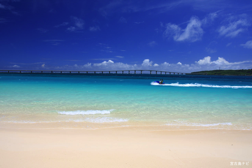 Figure 1 Caption of the figureReference1) Tateyama, T. and A. Toyama, J. Chem. Soc., 20, 212 (2012)